Health Information and Analysis Oversight Council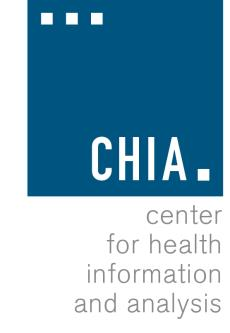 Center for Health Information and Analysis501 Boylston Street, Suite 5100, Boston, MA  March 26, 2019	1:00 PM
AGENDAApproval of Prior Meeting MinutesFinance UpdateExecutive Director’s Report
APCD Enhancement Update